Broadway Senior NewsletterCounseling DepartmentSeptember 2017                                                                                  Volume 1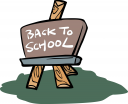 Welcome to the 2017-2018 school year!  We are looking forward to working with you this year.  The Senior Newsletter is published every month from September to May.  This newsletter will also be posted on the BHS webpage.Counseling Department:Counselor divisions are as follows:  Mr. Rexrode (Counseling Director) A – F      Ms. Denton G - O      Mr. Kinman   P – ZMrs. Walton, Secretary    Transcripts, Homework requestsMrs. Morris, Registrar      Enrolling/Withdrawing, scholarships, senior newsletter, report cardsMs. Dieber, Career Coach   Don’t know what to do after graduation?  Questions about Careers?Important Dates to Remember:ACT DATES:   Register online www.actstudent.orgTest Date:	Oct 28		Dec 9		Feb 10		April 14		June 9Register By:	Sept 22		Nov 3		Jan 12		March 9	May 4SAT Dates:  Register online www.collegeboard.comTest Date:   	Oct 7		Nov 4		Dec 2		March 10	May 5Register By:	Sept 8		Oct 5		Nov 2		Feb 9		April 6**The PSAT will be given at BHS on Wednesday, October 11th.  To register to take the test, bring a check or cash for $17 (payable to BHS) to Mrs. Walton in the Counseling Office.   Fee Waivers are available for 11th grade students who have free/reduced lunches.  College Admission Representatives visit BHS each fall.  The following colleges will have representatives here at BHS to discuss the admissions process and to answer any questions about their college or university!  Sign up with Mrs. Walton a week before the college visit to attend!Sept 12	 UVA 9:30	Sept 21  Bethany College  2pm	   Sept 22  Shenandoah  10:30 am  	Sept 26	Radford  9:00	   Sept 28   Mary Baldwin  11:30;   University of New England 1:30;   Regent University   2:15pmSept 29	 Roanoke 9:00;  VA Tech 10:00;  Catawba  2:30Oct 13  Hesston College 9:00		James Madison University – Sat, Oct 15 or Sat, Nov 12Eastern Mennonite University – Sat, Oct 8 or Nov 13-14Bridgewater College – Sat, Oct 15 or Nov 19DuPont Community Credit Union along with the Community Foundation of the Central Blue Ridge will be sponsoring a scholarship fair at Blue Ridge Community College Tuesday, September 19th from 6-8 pm. During the evening students and their families will learn about local scholarships, financial aid, college resources, and volunteer opportunities that are available to area students.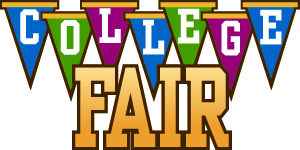 JMU Convocation Center September 29th 6:30 – 8:00 pmThere will be representatives from 100+ traditional two and four year colleges/universities, technical and training institutes, the Armed Forces, etc. available to answer any questions and hand out applications. For more information, and to register for this event, please go to www.gotocollegefairs.com.  Planning Ahead to Pay For CollegeA General Financial Aid WorkshopPresented by Brad Barnett from the JMU Office of Financial AidOpen to all high school students and their parentsWednesday Nov 8 at 6pmBroadway High School Lecture RoomCome see the Career Coach!!Are you graduating this year and you are not sure about what you want to do after BHS?  Come see Ms. Dieber in the Counseling office Monday-Friday.  She can help you figure out what you want to do and develop a plan of action.  There are so many opportunities out there and she can help you narrow down the options.  She can help you no matter what you are thinking; whether it is going and getting a full-time job, joining the military, going to a technical or community college, or going to a 4 year institution.  Don't miss out on getting help for your future!All students:  When applying to colleges/universities/technical schools and for scholarships, please include the following:	- Completed application	- Any attachments needed (recommendation letters, fees, etc.)	- A transcript release form signed by a parent (if you are under 18 yrs. old) All scholarship applications are returned to Mrs. Morris unless it is noted that the student is to mail the application or apply online.  DUE DATES for scholarships to be turned in to the Counseling Dept. are noted below; please do not use the date on the applications.  ** Please make sure your application is complete – transcripts, recommendation letters, etc.  If you have ANY questions, please do not hesitate to ask!  SCHOLARSHIPS:                         Allegra Ford Thomas Scholarship – Criteria:  Planning on attending a 2 year community college in the fall of 2018.  Must provide documentation that you are a student with an LD or ADHD.  Award  - $2500.  Deadline – Nov 6.  Go to http://apply.ncld.orgAnne Ford Scholarship – Criteria:  GPA of 3.0 or higher, planning to attend a 4 year college or university in the fall of 2018.  Must provide documentation that you are a student with an LD or ADHD.  Award - $2500/per year for 4 years.  Deadline – Nov 6.  Go to http://apply.ncld.org/Jefferson Scholarship – UVA – Desire to attend UVA, excellence in leadership and citizenship.  High GPA and SAT scores.  If you are interested in being nominated for this scholarship, please see Mrs. Morris.  Award – FULL Scholarship.  Deadine – Nov 14It is the policy of Rockingham County School Board to comply with all applicable state and federal laws regarding nondiscrimination in employment and educational programs and services.  The Rockingham County Public Schools will not discriminate illegally on the basis of sex, race, religion, national origin, disability, or age as to employment or educational programs and activities.The mission of the school counseling program at Broadway High School aligns with the school vision which is:  Working together within a positive atmosphere to provide a foundation for lifelong learning. School counselors, as professional school advocates, will provide a comprehensive, developmental counseling program to address the academic, career, and personal/social needs of all students.  In unison with the students, staff, parents, and community members, the school counselor will facilitate a positive, supportive, and culturally sensitive program that will ensure a school community that is a safe, healthy, and nurturing environment for all.